Publicado en  el 05/02/2016 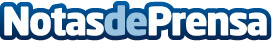 Luciano Poyato será el nuevo presidente de la Plataforma del Tercer Sector La Plataforma del Tercer Sector presenta nueva Junta Directiva y Comisión Permanente de la Plataforma. Estos dos órganos han sido completamente renovados y han quedado formados por un total de 31 y 13 miembros respectivamente. Los diferentes miembros provienen de diferentes instituciones  como la Plataforma del Voluntariado de España, Cáritas, Cruz Roja Española o la Red Europea de Lucha contra la Pobreza en EspañaDatos de contacto:Nota de prensa publicada en: https://www.notasdeprensa.es/luciano-poyato-sera-el-nuevo-presidente-de-la Categorias: Solidaridad y cooperación http://www.notasdeprensa.es